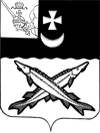 КОНТРОЛЬНО-СЧЕТНАЯ КОМИССИЯ БЕЛОЗЕРСКОГО МУНИЦИПАЛЬНОГО РАЙОНА161200, Вологодская область, г. Белозерск, ул. Фрунзе, д.35, оф. 32тел. (81756)  2-32-54,  факс (81756) 2-32-54,   e-mail: krk@belozer.ruЗАКЛЮЧЕНИЕ НА ОТЧЕТ ОБ ИСПОЛНЕНИИ БЮДЖЕТА СЕЛЬСКОГО ПОСЕЛЕНИЯ АРТЮШИНСКОЕ ЗА 1 ПОЛУГОДИЕ 2022 ГОДА13 июля  2022 годаЗаключение контрольно-счетной комиссии района на отчет об исполнении бюджета сельского поселения Артюшинское за 1 квартал 2022 года подготовлено на основании пункта 1.5 плана работы контрольно-счетной комиссии района на 2022 год, статьи 9 Положения «О контрольно-счетной комиссии Белозерского муниципального района», утвержденного решением Представительного Собрания района от 18.01.2022 № 1, ст.157, 264.1, 264.2, 268.1 Бюджетного Кодекса Российской Федерации, ст.9 Федерального закона от 07.02.2011 № 6-ФЗ «Об общих принципах организации и деятельности контрольно-счетных органов субъектов Российской Федерации и муниципальных образований», Положения о бюджетном процессе в сельском поселении Артюшинское, утвержденного решением Совета сельского поселения от 30.04.2020 № 12(с изменениями и дополнениями). При подготовке заключения использованы отчетность и информационные материалы, представленные Финансовым управлением Белозерского муниципального района.Отчет об исполнении  бюджета поселения за 1  полугодие 2022 года  (далее – отчет об исполнении бюджета) утвержден постановлением администрации сельского поселения Артюшинское от 08.07.2022 № 44 и представлен в контрольно-счетную комиссию района.Анализ отчета об исполнении бюджета проведен контрольно-счетной комиссией района в следующих целях:сопоставления исполненных показателей  бюджета поселения за 1 полугодие 2022 года с годовыми назначениями, а также с показателями за аналогичный период предыдущего года;выявления возможных несоответствий (нарушений) и подготовки предложений, направленных на их устранение.ОБЩАЯ ХАРАКТЕРИСТИКА БЮДЖЕТА ПОСЕЛЕНИЯОтчет об исполнении бюджета поселения составлен в форме приложений: 1 – по доходам бюджета поселения, 2 – по расходам  бюджета поселения по разделам, подразделам классификации расходов, 3 – по источникам внутреннего финансирования дефицита бюджета поселения.Основные характеристики  бюджета поселения  на 2022 год утверждены решением Совета сельского поселения Артюшинское от  16.12.2021 № 41:общий объем доходов- 8 133,3 тыс. рублей;общий объем расходов- 8 133,3 тыс. рублей;дефицит (профицит) бюджета поселения -0,0 тыс. рублей.В связи с участием  в реализации муниципальной целевой программы «Развитие территории сельского поселения Артюшинское на 2021-2025 годы», корректировкой плановых показателей безвозмездных поступлений в решение Совета сельского поселения «О  бюджете сельского поселения Артюшинское  на 2022 год и плановый период 2023 и 2024 г.г.» в отношении основных характеристик  в 1 полугодии  2022 года   внесены  изменения  решениями от 28.02.2022 № 5, от 30.06.2022 № 18.В результате внесенных изменений бюджетные назначения на 2022 год составили:общий объем доходов – 10 280,8 тыс. рублей;общий объем расходов – 10 486,9 тыс. рублей.дефицит бюджета – 206,1 тыс. рублей.Таким образом, доходная часть бюджета поселения по сравнению с первоначальными значениями увеличилась на 2 147,5 тыс. рублей или на 26,4%, расходная часть увеличилась на 2 353,6 тыс. рублей или на 28,9%.За 1 полугодие 2022 года доходы бюджета поселения составили 	4 872,0 тыс. рублей или 47,4% к годовым назначениям в сумме 10 280,8 тыс. рублей, в том числе налоговые и неналоговые доходы – 987,0 тыс. рублей (38,4%), безвозмездные поступления – 3 885,0 тыс. рублей (50,4%).Расходы бюджета поселения исполнены в сумме 3 484,8 тыс. рублей или 33,2% к утвержденным годовым назначениям в сумме 10 486,9 тыс. рублей.За 1 полугодие 2022 года бюджет сельского поселения исполнен с профицитом 1 387,2 тыс. рублей.Исполнение основных характеристик  бюджета поселения за 1 полугодие 2022 года в сравнении с аналогичным периодом 2021 года характеризуется следующими данными.Таблица № 1                                                                                                                                             тыс. рублейПо сравнению с 1 полугодием 2021 года доходы бюджета поселения увеличились на 1 955,6 тыс. рублей или в 1,7 раза; расходы увеличились на 440,0 тыс. рублей или на 14,5%. Бюджет поселения за 1 полугодие 2022 года исполнен с профицитом в сумме 1 387,2 тыс. рублей, за аналогичный период 2021 года бюджет исполнен с дефицитом в сумме 128,2 тыс. рублей.ДОХОДЫ  БЮДЖЕТА ПОСЕЛЕНИЯИсполнение доходной части бюджета является одним из основных показателей финансового состояния муниципального образования.Доходная часть бюджета поселения сформирована за счет поступлений из следующих основных источников: налоговых, неналоговых доходов и безвозмездных поступлений.Таблица № 2                                                                                                                    тыс. рублейИсполнение бюджета по доходам за 1 полугодие 2022 года составило:- по налоговым доходам – 866,3 тыс. рублей или 36,7% уточненного бюджета на год;- по неналоговым доходам – 120,7 тыс. рублей или 56,7% уточненного бюджета на год;- по безвозмездным поступлениям – 3 885,0 тыс. рублей или 50,4% уточненного бюджета на год.Исполнение доходной части бюджета за 1 полугодие 2022 года обеспечено на 79,7% безвозмездными поступлениями и на 20,3% собственными доходами.Таким образом, в доходах бюджета поселения доля собственных доходов на 59,4 процентных пункта меньше доли безвозмездных поступлений. В 1 полугодии 2021 года в структуре доходов бюджета поселения доля собственных доходов составляла 29,8%, безвозмездных поступлений 70,2%.Налоговые и неналоговые доходы исполнены в сумме 987,0 тыс. рублей или на 38,4% к утвержденным годовым назначениям 2 573,0 тыс. рублей. Удельный вес собственных доходов в общих доходах бюджета поселения составил 20,3%. По сравнению с 1 полугодием 2021 года поступление налоговых и неналоговых  доходов  увеличилось на 116,9 тыс. рублей или на 13,4%. На долю налоговых доходов приходится 87,8%, на долю неналоговых доходов 12,2%, что в абсолютной сумме соответственно составляет 866,3 тыс. рублей и 120,7 тыс. рублей.Наибольший удельный вес в поступлении собственных доходов бюджета поселения занимает налог на доходы физических лиц – 80,2%, что в денежном выражении составляет 792,0 тыс. рублей.Налоговые доходы за 1 полугодие 2022 года исполнены в сумме 866,3, тыс. рублей или на 36,7% к плановым годовым назначениям, установленным в сумме 2 360,0 тыс. рублей. По сравнению с аналогичным периодом 2021 года объем налоговых доходов увеличился на 57,2 тыс. рублей или на 7,1%.Структура налоговых доходов бюджета поселения представлена в таблице:Таблица №  3                                                                                                                                тыс. рублейВ отчетном периоде основным источником налоговых доходов бюджета поселения являлся налог на доходы физических лиц. Доля налога на доходы физических лиц в налоговых доходах бюджета составляет 91,4%, по сравнению с 2021 годом увеличилась  на 0,5%. Общий объем поступлений указанного налога составил 792,0 тыс. рублей или 44,2% от запланированной суммы на год 1 790,0 тыс. рублей.  Объем поступлений данного налога за аналогичный период 2021 года составил 735,7 тыс. рублей. Таким образом, по сравнению с 1 полугодием 2021 года объем поступлений налога на доходы физических лиц в бюджет поселения увеличился на 56,3 тыс. рублей или на 7,7%.Основные налогоплательщики в бюджет сельского поселения Артюшинское:- ФКУ ИК-5 УФСИН России по Вологодской области;- МОУ «Бубровская ООШ»;-Андозерский сетевой участок Белозерская РЭС;- администрация поселения Артюшинское.Поступление налога на имущество физических лиц за 1 полугодие 2022 года составило 7,9 тыс. рублей или 4,4% от плановых годовых назначений 178,0 тыс. рублей. Удельный вес в налоговых доходах бюджета составил 0,9%. Объем поступлений указанного налога за аналогичный период прошлого года составил 5,0 тыс. рублей. Таким образом, по сравнению с 1 полугодием 2021 года поступление  налога на имущество физических лиц  увеличилось на 2,9 тыс. рублей или в 1,6 раза. Низкий процент исполнения  прогнозных поступлений обусловлен тем, что основное поступление налога планируется в 4 квартале, так как квитанции для оплаты физические лица получат в октябре 2022 года. Срок уплаты налога на имущество физических лиц за 2021 год установлен до 1 декабря 2022 года.Поступление земельного налога за 1 полугодие 2022 года составило 63,7 тыс. рублей, что составляет 16,6% от планового годового назначения 383,0 тыс. рублей. Удельный вес в налоговых доходах бюджета составляет 7,4%. Объем поступлений указанного налога за аналогичный период прошлого года составил 62,9 тыс. рублей. Таким образом, по сравнению с 1 полугодием 2021 года поступление земельного налога в бюджет поселения увеличилось на 0,8 тыс. рублей или на 1,3%. Низкий процент исполнения  прогнозных поступлений обусловлен тем, что основное поступление налога планируется в 4 квартале, так как квитанции для оплаты налогоплательщики получат в октябре 2022 года. Срок уплаты земельного налога за 2021 год установлен до 1 декабря 2022 года.Доходы от уплаты государственной пошлины за 1 полугодие 2022 года составляют 2,7 тыс. рублей, что составляет 30% от планового годового назначения 9,0 тыс. рублей. Удельный вес в налоговых доходах бюджета составляет 0,3%. Объем поступлений за аналогичный период прошлого года составил 5,5 тыс. рублей. Таким образом, по сравнению с 1 полугодием 2021 года поступление доходов от уплаты государственной пошлины в бюджет поселения сократилось на 2,8 тыс. рублей или на 50,9%. Низкий процент исполнения  прогнозных поступлений обусловлен тем, что основное поступление по данному доходному источнику планируется во 2 полугодии текущего года.В ходе проведенного сравнительного анализа поступлений в бюджет налоговых доходов за 1 полугодие 2022 года и 1 полугодие 2021 года установлено увеличение поступлений по всем видам налоговых доходов кроме государственной пошлины. В целом, по сравнению с аналогичным периодом 2021 года, поступление налоговых доходов за 1 полугодие 2022 года увеличилось на 57,2 тыс. рублей или на 7,1%.Неналоговые доходы  за 1 полугодие 2022 года исполнены в сумме 120,7 тыс. рублей или на 56,7% к плановым годовым назначениям, установленным в сумме 213,0 тыс. рублей. По сравнению с аналогичным периодом 2021 года объем неналоговых доходов увеличился на 59,7 тыс. рублей или в 2 раза.Структура неналоговых доходов бюджета поселения представлена в таблице:Таблица № 4                                                                                                                                  тыс. рублейВ структуре неналоговых доходов бюджета поселения за 1 полугодие 2022 года наибольший удельный вес, а именно 54,7% занимают доходы от сдачи в аренду имущества, составляющего казну сельских поселений (за исключением земельных участков).Поступление доходов от сдачи в аренду имущества, составляющего казну сельских поселений (за исключением земельных участков) за 1 полугодие 2022 года составило 66,0 тыс. рублей или 67,3% плановых годовых назначений. Объем поступлений за аналогичный период прошлого года составил 50,2 тыс. рублей. Таким образом, по сравнению с 1 полугодием 2021 года поступление доходов от уплаты данного вида доходов увеличилось на 15,8 тыс. рублей или на 31,5%.Поступление доходов от сдачи в аренду имущества, находящегося в оперативном управлении органов управления сельских поселений и созданных ими учреждений (за исключением имущества муниципальных бюджетных и автономных учреждений) за 1 полугодие 2022 года составило 10,8 тыс. рублей или 49,1% от планового годового назначения 22,0 тыс. рублей. Удельный вес в неналоговых доходах бюджета составляет 8,9%. В аналогичном периоде  2021 года поступления по данному виду доходов составили так же 10,8 тыс. рублей.Поступление прочих доходов от компенсации затрат бюджетов сельских поселений за 1 полугодие 2022 года составило 43,9 тыс. рублей или 61% плановых годовых назначений. Объем поступлений за аналогичный период прошлого года составил 0,0 тыс. рублей. Таким образом, по сравнению с 1 полугодием 2021 года поступление прочих доходов от компенсации затрат бюджетов сельских поселений увеличилось на 43,9 тыс. рублей.Прочие неналоговые доходы в бюджет сельского поселения в 1 полугодии 2022 года не поступали. Прогнозные показатели на 2022 год составляют 21,0 тыс. рублей.В ходе проведенного сравнительного анализа поступлений в бюджет неналоговых доходов  за 1 полугодие 2022 года и 1 полугодие  2021 года установлено увеличение в 1 полугодии  2022 года объема поступлений доходов от сдачи в аренду имущества, составляющего  казну сельских поселений (за исключением земельных участков) на 15,8%, прочие доходы от компенсации затрат бюджетов сельских поселений на 43,9 тыс. рублей. В целом поступление неналоговых доходов за 1 полугодие 2022 года увеличилось на 59,7 тыс. рублей или в 2 раза по сравнению с аналогичным периодом 2021 года. БЕЗВОЗМЕЗДНЫЕ ПОСТУПЛЕНИЯБезвозмездные поступления в бюджет поселения за 1 полугодие 2022 года составили 3 885,0 тыс. рублей или 50,4% к утвержденным назначениям на год в сумме 7 707,8 тыс. рублей. Данные по исполнению законодательно утвержденных бюджетных назначений за 1 полугодие 2022 года представлены в таблице:Таблица № 5                                                                                                                                  тыс. рублейПо сравнению с 1 полугодием  2021 года объем безвозмездных поступлений увеличился на 1 838,7 тыс. рублей или в 1,9 раза, их доля в общих доходах бюджета поселения составила 79,7%.Увеличение безвозмездных поступлений за 1 полугодие 2022 года по отношению к аналогичному периоду 2021 года в основном обусловлено увеличением объема поступлений по всем видам доходных источников.В отчетном периоде из районного бюджета поступили дотации в сумме 1 763,9 тыс. рублей, из них:- на поддержку мер по обеспечению сбалансированности бюджетов в размере 1 272,9 тыс. рублей или на 44,9% от утвержденных назначений на год;- на выравнивание бюджетной обеспеченности в размере 491,0 тыс. рублей или 43,1% от утвержденных назначений на год.По сравнению с аналогичным периодом 2021 года поступление дотаций увеличилось на 933,7 тыс. рублей или в 2,1 раза. Прочие субсидии за 1 полугодие 2022 года поступили в сумме 1 474,3 тыс. рублей или 82,2% при утвержденных  годовых назначениях 1 793,9 тыс. рублей.По сравнению с аналогичным периодом 2021 года поступление субсидий увеличилось на 664,9 тыс. рублей.Субвенция из федерального бюджета на осуществление первичного воинского учета за 1 полугодие 2022 года поступила в сумме 47,9 тыс. рублей или 44,7% к утвержденным назначениям на год в сумме 107,1 тыс. рублей.Единая субвенция бюджетам сельских поселений из бюджета субъекта РФ в  1 полугодии 2022 года не поступала, при назначениях на год в сумме 2,0 тыс. рублей.Межбюджетные трансферты, передаваемые бюджетам сельских поселений из бюджетов муниципальных образований на осуществление части полномочий по решению вопросов местного значения в соответствии с заключенными соглашениями за 1 полугодие 2022 года поступили в размере 486,4 тыс. рублей или 29,8% к утвержденным годовым назначениям в сумме 1 633,2 тыс. рублей.По сравнению с аналогичным периодом 2021 года поступление межбюджетных трансфертов увеличилось на 110,0 тыс. рублей или на 20%.Поступления от денежных пожертвований, предоставляемых негосударственными организациями получателям средств бюджетов сельских поселений за 1  полугодие 2022 года не поступали, плановый показатель на 2022 год составляет 112,5 тыс. рублей.Поступления от денежных пожертвований, предоставляемых физическими лицами получателям средств бюджетов сельских поселений за 1 полугодие 2022 года не поступали, плановый показатель на 2022 год составляет 84,5 тыс. рублей.Кассовый план по доходам на 1 полугодие 2022 года утвержден в объеме 3 609,2 тыс. рублей или 35% от годовых назначений в размере 10 280,8 тыс. рублей, исполнен в объеме 4 872,0 тыс. рублей или 135% от утвержденных назначений на 1 полугодие 2022 года.В ходе проведенного анализа исполнения бюджета поселения по доходам установлено, что исполнение доходной части бюджета поселения за 1 полугодие 2022 года обеспечено на79,7 % безвозмездными поступлениями и на 20,3% собственными доходами.По сравнению с аналогичным периодом 2021 года поступления в доходную часть бюджета в отчетном периоде текущего года увеличились на 67,1%. Увеличение составило 1 955,6 тыс. рублей, в основном за счет увеличения объема безвозмездных поступлений. РАСХОДЫ  БЮДЖЕТА ПОСЕЛЕНИЯРасходы  бюджета на 2022 год первоначально утверждены в сумме 8 133,3 тыс. рублей. В течение 1 полугодия 2022 года плановый объем расходов уточнялся два раза и в окончательном варианте составил 10 486,9 тыс. рублей, что больше первоначального плана на 28,9%.За 1 полугодие 2022 года расходы бюджета поселения исполнены в сумме 3 484,8 тыс. рублей или на 33,2% к утвержденным годовым назначениям. По сравнению с 1 полугодием 2021 года расходы увеличились на 440,2 тыс. рублей или на 14,5%. Таблица №    7                                                                                                                               тыс. рублейОсновной удельный вес в составе произведенных расходов  бюджета поселения занимают расходы по разделу «Общегосударственные расходы» - 67,2%. За 1 полугодие 2022 года исполнение составило 2 341,7 тыс. рублей или 46% к утвержденным годовым назначениям. По сравнению с аналогичным периодом 2021 года расходы по данному разделу увеличились на 369,5 тыс. рублей или на 18,7%.Расходы на социальную сферу составляют незначительную часть в общей сумме расходов – 8% от общего объема расходов, в аналогичном периоде 2021 года – 6,8%.В отчетном периоде бюджет поселения исполнен на 33,2%, что значительно ниже  планового процента исполнения (50%). По сравнению с аналогичным периодом 2021 года в отчетном периоде объем расходов увеличился по разделам: «Общегосударственные вопросы» на 18,7% или на 369,5 тыс. рублей; «Национальная оборона» на 18%, или на 7,3 тыс. рублей; «Национальная  безопасность и правоохранительная деятельность» на 41,3 тыс. рублей;«Жилищно-коммунальное хозяйство» на  34,4% или на 198,2 тыс. рублей;«Образование» в 1,9 раза или на 1,0 тыс. рублей;«Социальная политика» на 35,6% или на 72,9 тыс. рублей.В ходе анализа исполнения расходной части  бюджета поселения, установлено, что за 1 полугодие 2022 года бюджет поселения по расходам исполнен ниже 50% (плановый процент исполнения) по всем разделам кроме «Социальная политика».МУНИЦИПАЛЬНЫЕ ПРОГРАММЫ	В соответствии с требованиями бюджетного законодательства расходная часть бюджета на 2022 год сформирована посредством реализации программного подхода к управлению бюджетными расходами на основе муниципальной программы «Развитие территории сельского поселения Артюшинское на 2021-2025 годы».	Внедрение программного подхода обеспечивает прозрачное отражение расходов бюджета, следовательно, повышается уровень оценки эффективности использования  бюджетных средств.На реализацию муниципальной программы «Развитие территории сельского поселения Артюшинское на 2021-2025 годы» в  уточненном бюджете поселения на 2022 год предусмотрены бюджетные ассигнования в размере 3 729,3 тыс. рублей. Доля муниципальной программы в общем объеме расходов бюджета на 2022 год составляет 35,6%.	Анализ исполнения расходов бюджета по муниципальной программе в разрезе основных мероприятий  за 1 полугодие 2022 года приведен в таблице:Таблица № 8                                                                                                                                     тыс. рублей	В отчетном периоде  в рамках реализации мероприятий муниципальной программы произведены расходы в сумме 817,4 тыс. рублей, что составляет 21,9% от утвержденных годовых назначений.	Наибольший удельный вес в расходах Программы занимают расходы, по основному мероприятию «Основное мероприятие, направленное на повышение уровня комплексного обустройства населенных пунктов – 41,6 %. Объем произведенных расходов в 1 полугодии 2022 года  по данному мероприятию составил 340,6 тыс. рублей.	Следует отметить низкий уровень исполнения расходов (ниже 50%)  по  всем основным мероприятиям муниципальной программы.Контрольно-счетная комиссия  отмечает, что недостаточный уровень исполнения программных расходов может привести к не достижению целей муниципальной программы и невыполнению запланированных мероприятий.ДЕФИЦИТ БЮДЖЕТА ПОСЕЛЕНИЯПервоначальным решением Совета поселения дефицит не утвержден. Решением Совета сельского поселения Артюшинское от 30.06.2022 №18 дефицит утвержден в размере 206,1 тыс. рублей или 8,0% от общего объема доходов без учета объема безвозмездных поступлений. Бюджет поселения за 1 полугодие 2022 года исполнен с профицитом в размере 1 387,2 тыс. рублей.Сведения по дебиторской и кредиторской задолженности к отчету не приложены, дополнительно контрольно-счетной комиссией не запрашивались, в связи с этим анализ дебиторской и кредиторской задолженности не произведен.ВЫВОД1. Представленные формы бюджетной отчетности составлены в соответствии с Приказом Минфина России от 28.12.2010 № 191н "Об утверждении Инструкции о порядке составления и представления годовой, квартальной и месячной отчетности об исполнении бюджетов бюджетной системы Российской Федерации" (с изменениями и дополнениями).2. В соответствии с п. 4 ст. 264.1 Бюджетного кодекса РФ отчет об исполнении бюджета за 1 полугодие 2022 года содержит данные об исполнении бюджета по доходам, расходам и источникам финансирования дефицита бюджета в соответствии с бюджетной классификацией РФ.3. Отчет об исполнении бюджета сельского поселения Артюшинское за 1 полугодие 2022 года в представленном виде соответствует нормам действующего бюджетного законодательства.4. Бюджет сельского поселения Артюшинское за 1 полугодие 2022 года исполнен:- по доходам в сумме 4 872,0 тыс. рублей или на 47,4%;- по расходам  в сумме 3 484,8 тыс. рублей или 33,2%;- с профицитом – 1 387,2 тыс. рублей.Исполнение доходной части бюджета за 1 полугодие 2022 года обеспечено на 79,7% безвозмездными поступлениями и на 20,3% собственными доходами.Таким образом, в доходах бюджета поселения доля собственных доходов на 59,4 процентных пункта меньше доли безвозмездных поступлений. За 1 полугодие 2021 года в структуре доходов бюджета поселения доля собственных доходов составляла 29,8%, безвозмездных поступлений 70,2%.5. Налоговые доходы  бюджета поселения за 1 полугодие 2022 года исполнены в сумме 866,3  тыс. рублей или на 36,7% к плановым годовым назначениям, установленным в сумме 2 360,0 тыс. рублей. По сравнению с аналогичным периодом 2021 года объем налоговых доходов увеличился на 57,2 тыс. рублей или на 7,1%.6. Неналоговые доходы бюджета поселения за 1 полугодие 2022 года исполнены в сумме 120,7 тыс. рублей или на 56,7% к плановым годовым назначениям, установленным в сумме 213,0 тыс. рублей. По сравнению с аналогичным периодом 2021 года объем неналоговых доходов увеличился на 59,7 тыс. рублей или в 2 раза.7. Объем безвозмездных поступлений  за 1полугодие 2022 года составили 3 885,0 тыс. рублей или 50,4% к утвержденным назначениям на год в сумме 7 707,8 тыс. рублей. По сравнению с 1 полугодием 2021 года объем безвозмездных поступлений увеличился на 1 838,7 тыс. рублей или в 1,9 раза, их доля в общих доходах бюджета поселения составила 79,7%. 8. В отчетном периоде бюджет поселения по расходам исполнен ниже 50% (плановый процент исполнения) по всем разделам бюджетной классификации.ПРЕДЛОЖЕНИЯ1. Проанализировать ожидаемое поступление администрируемых видов доходов, с целью своевременной корректировки годовых плановых показателей, по доходам и расходам сельского поселения Артюшинское.2.В целях соблюдения статьи 34 Бюджетного кодекса РФ ответственному исполнителю муниципальной программы необходимо своевременно проводить мониторинг исполнения программных мероприятий  в целях повышения эффективности расходования бюджетных средств и исключения фактов неисполнения запланированных расходов.Председатель контрольно-счетной комиссии Белозерского муниципального района:                                                                        Н.С.ФредериксенНаименованиеИсполнение1 полугодие 2021 годаУточненный бюджетный планна 2022 годИсполнение1 полугодие 2022 года% исполнения гр.4/гр.3Отклонение1 полугодие2022 года от1 полугодие2021 года(гр.4-гр.2)Отношение1 полугодие2022 года к1 полугодие2021 года( %)(гр.4/ гр.2)1234567Всего доходов2 916,410 280,84 872,047,4+1 955,6167,1Всего расходов3 044,610 486,93 484,833,2+440,2114,5Дефицит (-), профицит (+)  -128,2-206,1+1 387,2---НаименованиеИсполнение       1 полугодие 2021 годаУточненный бюджетный план            на 2022 годИсполнение 1 полугодие 2022 года% исполнения (гр.4/гр.3)Отклонение1 полугодие 2022 года от1 полугодие 2021 года     (гр4-гр2)(+;-)Отношение1 полугодие 2022 года от1 полугодие 2021 года        (гр4/гр2)      (%)Удельный вес в доходах %12345678Налоговые доходы809,12360,0866,336,7+57,2107,117,8Налог на доходы физических лиц735,71790,0792,044,2+56,3107,716,3Налог на имущество физических лиц5,0178,07,94,4+2,9158,00,2Земельный налог 62,9383,063,716,6+0,8101,32,6Государственная пошлина5,59,02,730,0-2,849,10,1Неналоговые доходы61,0213,0120,756,759,7197,92,5Доходы от сдачи в аренду имущества, находящегося в оперативном управлении органов управления сельских поселений и созданных ими учреждений (за исключением имущества муниципальных бюджетных и автономных учреждений)10,822,010,849,10,0  -0,0Доходы от сдачи в аренду имущества, составляющего  казну сельских поселений                  (за исключением земельных участков)50,298,066,067,3+15,8131,50,1Прочие доходы от компенсации затрат бюджетов сельских поселений0,072,043,961,0+43,9  -0,9Прочие неналоговые доходы0,021,00,00,00,0-0,0Налоговые и неналоговые доходы870,12573,0987,038,4+116,9113,420,3Безвозмездные поступления2046,37707,83885,050,4+1838,7189,979,7Доходы всего2916,410280,84872,047,4+1955,6167,1100,0Наименование  налогового доходаИсполнение1 полугодие2022 годаУдельный вес в структуре налоговых доходов,  (%)123Налог на доходы физических лиц792,091,4Налог на имущество физических лиц7,90,9Земельный налог 63,77,4Государственная пошлина2,70,3Итого налоговые доходы бюджета 866,3100,0Наименованиененалогового доходаИсполнение1 полугодие2022 годаУдельный вес в структуре неналоговых доходов (%)123Доходы от сдачи в аренду имущества, находящегося в оперативном управлении органов управления сельских поселений и созданных ими учреждений (за исключением имущества муниципальных бюджетных и автономных учреждений)10,88,9Доходы от сдачи в аренду имущества, составляющего  казну сельских поселений (за исключением земельных участков)66,054,7Прочие доходы от компенсации затрат бюджетов сельских поселений43,936,4Итого неналоговые доходы бюджета 120,7100,0НаименованиеИсполнение       1 полугодие2021 годаУточненный бюджетный планна 2022 годИсполнение 1 полугодие 2022 года% исполнения (гр.4/гр.3)Отклонение1 полугодие 2022 года от1 полугодие 2021 года     (гр4-гр2)(+;-)Отношение1 полугодие 2022 года от1 полугодие 2021 года     (гр4/гр2)      (%)Удельный вес  %12345678Дотации бюджетам бюджетной системы РФ, в т.ч.:830,23974,61763,944,4+933,7212,545,4Дотации бюджетам сельских поселений на поддержку мер по обеспечению сбалансированности бюджетов594,42835,61272,944,9+678,5214,132,8Дотации бюджетам сельских поселений на выравнивание бюджетной обеспеченности из бюджетов муниципальных районов235,81139,0491,043,1+255,2208,212,6Субсидии бюджетам бюджетной системы РФ, в т.ч.:809,41793,91474,382,2+664,9182,137,9Прочие субсидии бюджетам сельских поселений809,41793,91474,382,2+664,9182,137,9Субвенции бюджетам бюджетной системы РФ, в т.ч.:40,6109,147,943,9+7,3118,01,2Субвенции бюджетам сельских поселений на осуществление первичного воинского учета органами местного самоуправления поселений, муниципальных и городских округов40,6107,147,944,7+7,3118,01,2Единая субвенция бюджетам сельских поселений из бюджета субъекта РФ0,02,00,00,00,0-0,0Межбюджетные трансферты, передаваемые бюджетам, в т.ч:376,41633,2486,429,8+110,0129,212,5Межбюджетные трансферты, передаваемые бюджетам сельских поселений из бюджетов муниципальных районов на осуществление части полномочий по решению вопросов местного значения в соответствии с заключенными соглашениями376,41633,2486,429,8+110,0129,212,5Безвозмездные поступления от негосударственных организаций0,0112,5112,5100,0+112,5-2,9Поступления от денежных пожертвований, предоставляемых негосударственными организациями получателям средств бюджетов сельских поселений0,0112,5112,5100,0+112,5-2,9Прочие безвозмездные поступления0,084,50,00,00,0-0,0Поступления от денежных пожертвований, предоставляемых физическими лицами получателям средств бюджетов сельских поселений0,084,50,00,00,0-0,0Возврат прочих остатков субсидий, субвенций и иных межбюджетных трансфертов, имеющих целевое назначение, прошлых лет из бюджетов сельских поселений-10,30,00,0-10,30,00,0Всего безвозмездных поступлений2046,37707,83885,050,4+1838,7189,9100,0НаименованиеКод расходаИсполнение1 полугодие2021 годаУточненный бюджетный планна2022 годИсполнение1 полугодие 2022 года% исполнения гр.5/гр.4Отклонение1 полугодие2022 года от1 полугодие 2021 года(гр.5-гр.3)(+;-)Отношение1полугодие 2022 года от1 полугодие 2021 года( %)(гр.5/ гр.3)Удельный вес в расходах %123456789Общегосударственные вопросы01 001972,25094,92341,746,0+369,5118,767,2Функционирование высшего должностного лица муниципального образования01 02369,9826,0364,844,2-5,198,610,5Функционирование местных администраций01 041454,33631,51692,346,6+238,0116,448,6Обеспечение финансовых органов и органов финансово-бюджетного надзора01 068,641,45,413,0-3,262,80,2Резервные фонды01 110,03,00,00,00,0-0,0Другие общегосударственные вопросы01 13139,4593,0279,247,1+139,8200,38,0Национальная оборона02 0040,6107,147,944,7+7,3118,01,4Мобилизационная и вневойсковая подготовка02 0340,6107,147,944,7+7,3118,01,4Национальная  безопасность и правоохранительная деятельность03 000,0287,541,314,4+41,3-0,0Защита населения и территории от чрезвычайных ситуаций природного и техногенного характера, пожарная безопасность03 100,0287,541,314,4+41,3-0,0Национальная экономика04 00250,00,00,0--250,00,00,0Дорожное хозяйство (дорожные фонды)04 09250,00,00,0--250,00,00,0Жилищно-коммунальное хозяйство05 00575,83437,5774,022,5+198,2134,422,2Жилищное хозяйство05 0165,1517,696,218,6+31,1147,82,8Коммунальное хозяйство05 0296,11186,6337,228,4+241,1350,99,7Благоустройство05 03414,61733,3340,619,7-74,082,29,8Образование07 001,14,32,148,8+1,0190,90,1Молодежная политика07 071,14,32,148,8+1,0190,90,1Социальная политика10 00204,9555,6277,850,0+72,9135,63,0Пенсионное обеспечение10 01204,9555,6277,850,0+72,9135,63,0Физическая культура и спорт11 000,01000,00,00,00,0-3,0Физическая культура11 010,01000,00,00,00,0-3,0ИТОГО3044,610486,93484,833,2+440,2114,5100,0Наименование основных мероприятий муниципальной программыРЗПРПлан 2022 года  (уточненный)Исполнено 1 полугодие 2022 годаОтклонение% исполненияУдельный вес в программных расходах%12345678Основное мероприятие «Обеспечение мер пожарной безопасности»0310287,541,3-246,214,45,1Основное мероприятие «Жилищное хозяйство» 0501517,696,2-421,418,611,8Основное мероприятие «Коммунальное хозяйство»05021 186,6337,2-849,428,441,2Основное мероприятие, направленное на повышение уровня комплексного обустройства населенных пунктов05031 733,3340,6-1 392,719,741,6Основное мероприятие «Организация и проведение мероприятий по направлениям государственной молодежной политики»07074,32,1-2,248,80,3Итого3 729,3817,4-2 911,921,9100